Which do you think is more important? ___________________________________________________R A G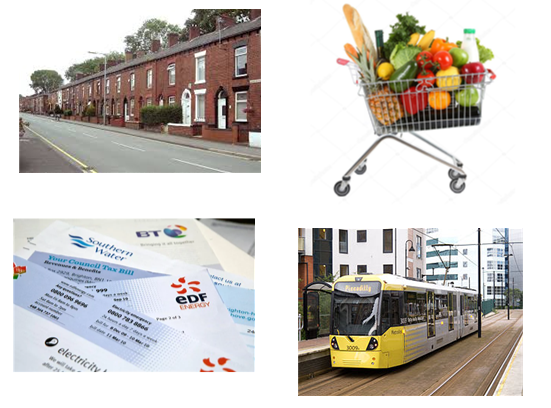 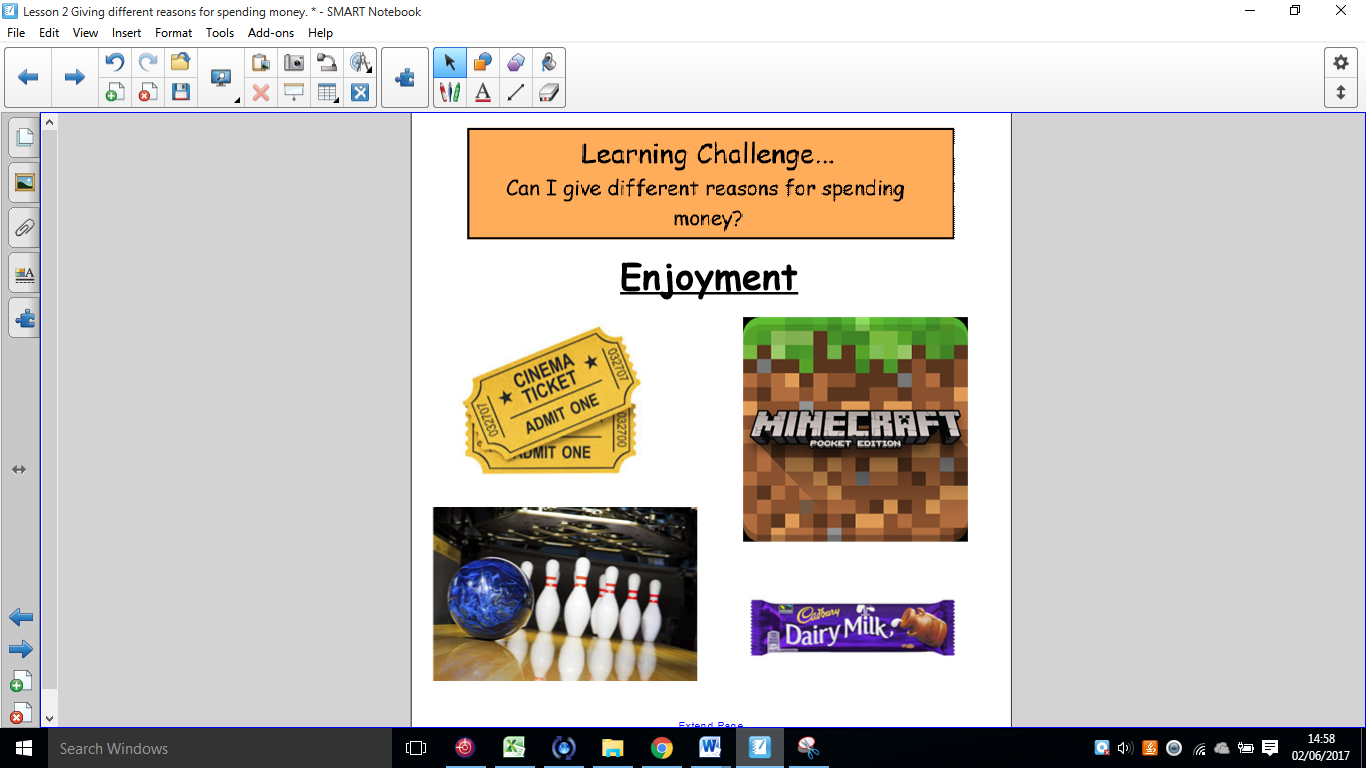 EssentialsEnjoyment